СОГЛАСОВАНО                                                                                                                                                                                                                                                                        Председатель ПК                                                                                                   Айтымбетова М.З.                                                     
«29»августа  2022 год            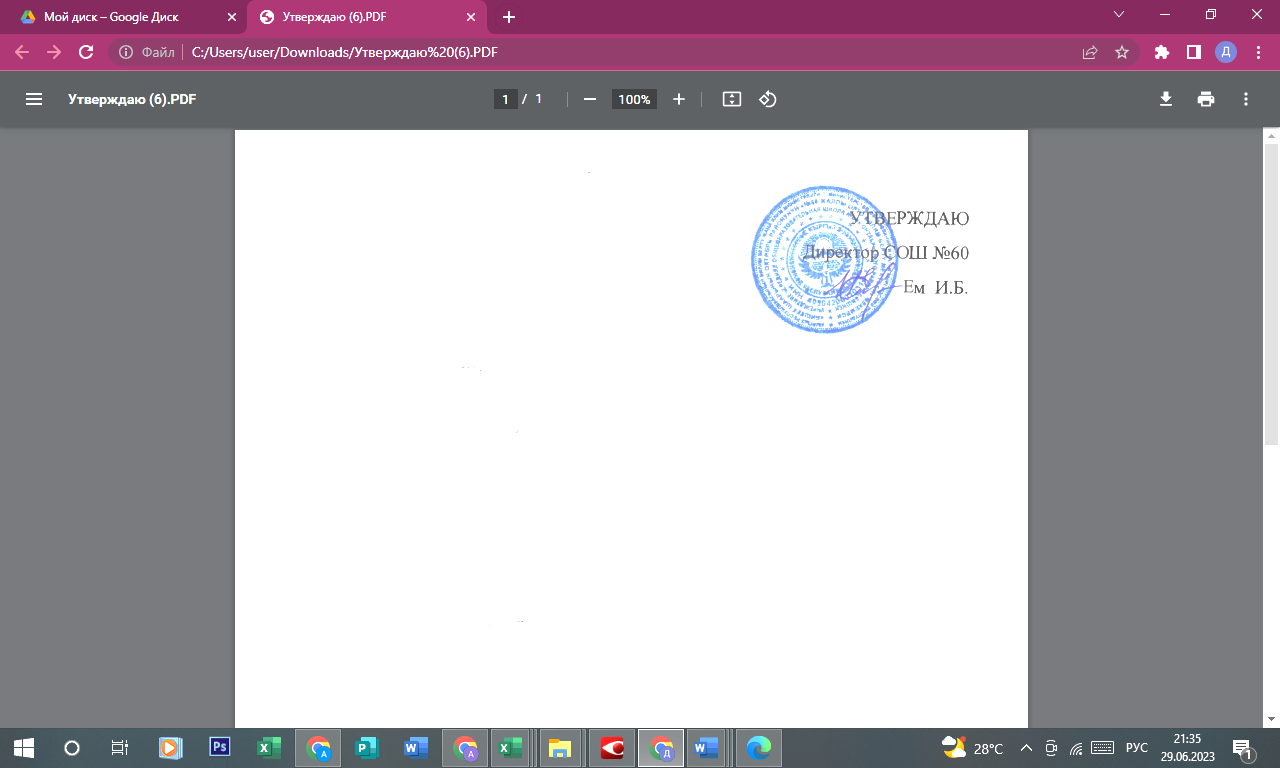                 План мероприятий по охране труда№ п/пНаименование (содержание мероприятий по охране труда)Сроки выполнения мероприятийОтветственное лицо за выполнение мероприятийОжидаемая социальная эффективность мероприятийОтметка о выполнении№ п/пНаименование (содержание мероприятий по охране труда)Сроки выполнения мероприятийОтветственное лицо за выполнение мероприятийОжидаемая социальная эффективность мероприятийОтметка о выполнении1Рассмотрение вопросов охраны труда, состояния производственного травматизма, профилактики несчастных случаев во время образовательного процесса на заседаниях педагогических советов, производственных совещаниях.ЕжеквартальноДиректор, заместители директора, председатель ПК, ответственный по охране трудаПовышение квалификации уровня знаний работников2Проведение необходимого текущего ремонта здания, благоустройство прилегающей территории в период подготовки к новому учебному годуИюнь-августДиректор школы, заместитель директора по хозяйственной работеУлучшений условий труда3Контроль за состоянием освещённости в кабинетах школы. ПостоянноЗаместитель директора по хозяйственной работеУлучшение условий труда4Косметический ремонт учебных и служебных кабинетов, коридоров, лестничных пролётовИюнь-АвгустДиректор школы, заместитель директора по хозяйственной работеУлучшение охраны и условий труда. Повышение эффективности образовательного процесса5Поддержание в исправном состоянии систем автоматической пожарной сигнализацииПостоянноЗаместитель директора по хозяйственной работеУлучшение охраны и условий труда, обеспечение безопасности образовательного процесса6Профилактический осмотр системы электроснабжения и оборудованияПостоянноЗаместитель директора по хозяйственной работеУлучшение охраны и условий труда7Организовать проверку технического оборудования, инструментов, изоляции электропроводкиЕжегодноЗаместитель директора по хозяйственной работеОбеспечение безопасности образовательного процесса8Пожарные краны подвергать техническому обслуживанию (просушка, перекатка рукавов и т.п.)1 раз в годЗаместитель директора по хозяйственной работеОбеспечение безопасности образовательного процесса9Проверка исправности и своевременного пополнения первичных средств пожаротушенияПостоянноЗаместитель директора по хозяйственной работеОбеспечение безопасных условий труда10Отработка планов эвакуации, противоаварийных и противопожарных тревог1 раз в годРуководствоПовышение эффективности работы по охране труда11Проведение и обучение требований противопожарной и электробезопасностиПроверка здания по выполнению требований пожарной и электробезопасности при тематических, культурно-массовых мероприятийВ течение годаОтветственный по охране труда, заместитель директора по хозяйственной работеСоздание безопасных условий труда13Организация контроля за прохождением предварительных и периодических медицинских осмотров всех работников школыПо графикуДиректор школы, инспектор по кадрамСохранение здоровья педагогов, предупреждение заболеваемости14Приобретение и выдача средств индивидуальной защиты (халат, костюм х/б и др.)1 раз в годХозяйственная группа управления образования, заместитель директора по хозяйственной работеНормализация условий труда17Провести приёмочные испытания спортивного оборудования и проверку состояния спортивных площадок к учебному годуИюнь-августКомиссия, ПКСоздание безопасных условий труда для учащихся